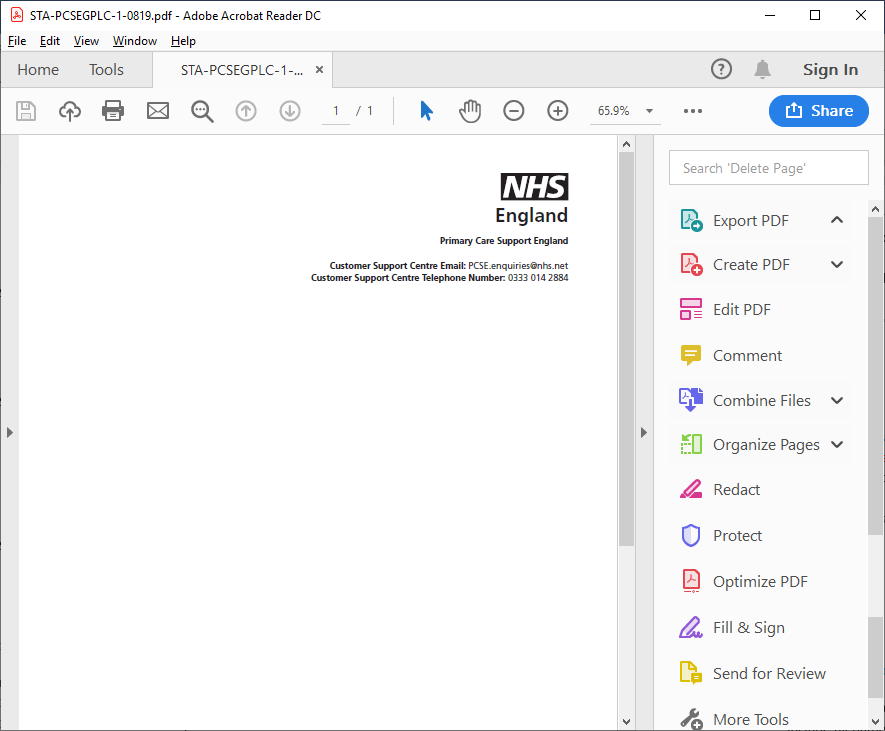 Para o responsável por[Title] [Forenames] [Surname][AddressLine1][AddressLine2][AddressLine3][AddressLine4][AddressLine5][PostCode][Date][PCSE Reference][NHSNumber]Para o responsável por [Title] [Forenames] [Surname]Informações relevantes a respeito do registo dos seus dependentes na Clínica de Medicina Geral e FamiliarEscrevemos-lhe anteriormente para confirmar se tanto a Clínica de Medicina Geral e Familiar como a morada que o SNS detém se encontram atualizadas.  As clínicas necessitam de ter as moradas atuais dos seus pacientes, para assegurar que estes recebem informações relevantes sobre o seu estado de saúde. Se já respondeu à presente carta, ignore-a.Porque é que isto é importante?Se a sua clínica não tiver um registo atualizado sobre a morada do seu dependente, é possível que não seja capaz de entrar em contacto consigo, de modo a informá-lo sobre o estado de saúde do seu dependente. A lista de pacientes registados em cada Clínica de Medicina Geral e Familiar é utilizada pelo SNS para contactar os pacientes, para disponibilizar-lhes consultas, convidá-los a participar em programas de rastreio e entregar resultados de exames.  Isto inclui o rastreio do cancro do intestino, da mama e do colo do útero, e consultas para a vacinação contra doenças infecciosas, tal como a gripe, sarampo, papeira e rubéola. O que precisa fazer?Siga as instruções na página 3 para confirmar se o SNS detém as informações corretas a respeito do seu dependente O que acontece se não responder?Se não recebermos as informações preenchidas dentro de um período de dez dias após a receção da presente carta, é assumido que o seu dependente mudou de morada e é iniciado um processo de eliminação das informações do seu dependente da lista desta Clínica de Medicina Geral e Familiar. Isto significa que deixará de receber informações relevantes sobre o estado de saúde do seu dependente e este deixará de estar registado numa Clínica de Medicina Geral e Familiar.Como posso solicitar esta carta num formato alternativo?Para solicitar esta carta num formato alternativo,como em braille, em letras grandes ou em áudio , entre em contacto com a sua Clínica de Medicina Geral e Familiar. Obrigado pelo tempo que despendeu a responder a esta carta.Atenciosamente,Primary Care Support EnglandEnviado em nome do SNS de Inglaterra (NHS England) pela Capita. https://pcse.england.nhs.uk/organisations/public/